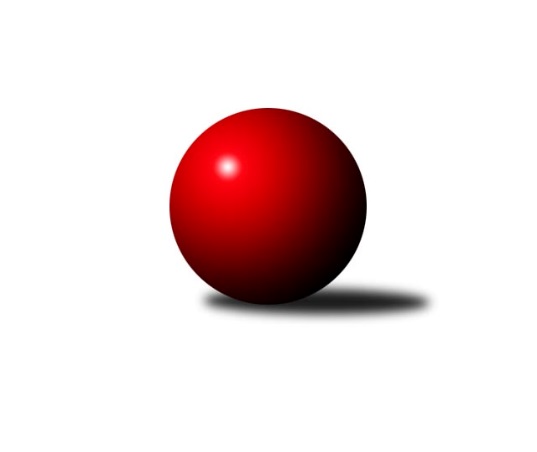 Č.2Ročník 2021/2022	20.5.2024 Přebor Plzeňského kraje 2021/2022Statistika 2. kolaTabulka družstev:		družstvo	záp	výh	rem	proh	skore	sety	průměr	body	plné	dorážka	chyby	1.	TJ Slavoj Plzeň B	2	2	0	0	14.0 : 2.0 	(33.5 : 14.5)	3110	4	2133	977	48.5	2.	TJ Sokol Zahořany	2	2	0	0	13.0 : 3.0 	(31.0 : 17.0)	2612	4	1786	826	34.5	3.	TJ Sokol Kdyně B	2	2	0	0	10.0 : 6.0 	(25.5 : 22.5)	2709	4	1874	836	41.5	4.	TJ Sokol Újezd sv. Kříže	1	1	0	0	5.0 : 3.0 	(13.0 : 11.0)	3056	2	2119	937	69	5.	TJ Havlovice B	2	1	0	1	10.0 : 6.0 	(27.0 : 21.0)	2248	2	1588	661	68	6.	TJ Dobřany B	2	1	0	1	8.0 : 8.0 	(20.0 : 28.0)	2458	2	1729	729	44.5	7.	SK Škoda VS Plzeň B	2	1	0	1	6.0 : 10.0 	(23.0 : 25.0)	3104	2	2135	969	45	8.	TJ Sokol Díly A	1	0	0	1	3.0 : 5.0 	(10.5 : 13.5)	3097	0	2119	978	52	9.	TJ Sokol Plzeň V B	2	0	0	2	5.0 : 11.0 	(23.5 : 24.5)	2684	0	1890	795	55.5	10.	TJ Sokol Plzeň V A	2	0	0	2	4.0 : 12.0 	(19.5 : 28.5)	2837	0	1987	850	53.5	11.	TJ Sokol Pec pod Čerchovem	2	0	0	2	2.0 : 14.0 	(13.5 : 34.5)	2445	0	1765	681	88.5Tabulka doma:		družstvo	záp	výh	rem	proh	skore	sety	průměr	body	maximum	minimum	1.	TJ Slavoj Plzeň B	2	2	0	0	14.0 : 2.0 	(33.5 : 14.5)	3110	4	3198	3021	2.	TJ Sokol Zahořany	1	1	0	0	7.0 : 1.0 	(15.5 : 8.5)	2709	2	2709	2709	3.	TJ Sokol Kdyně B	1	1	0	0	5.0 : 3.0 	(13.5 : 10.5)	3103	2	3103	3103	4.	TJ Dobřany B	2	1	0	1	8.0 : 8.0 	(20.0 : 28.0)	2458	2	2509	2406	5.	SK Škoda VS Plzeň B	0	0	0	0	0.0 : 0.0 	(0.0 : 0.0)	0	0	0	0	6.	TJ Sokol Díly A	0	0	0	0	0.0 : 0.0 	(0.0 : 0.0)	0	0	0	0	7.	TJ Sokol Újezd sv. Kříže	0	0	0	0	0.0 : 0.0 	(0.0 : 0.0)	0	0	0	0	8.	TJ Havlovice B	1	0	0	1	3.0 : 5.0 	(12.0 : 12.0)	2306	0	2306	2306	9.	TJ Sokol Plzeň V A	1	0	0	1	3.0 : 5.0 	(11.0 : 13.0)	3082	0	3082	3082	10.	TJ Sokol Plzeň V B	1	0	0	1	3.0 : 5.0 	(11.0 : 13.0)	2921	0	2921	2921	11.	TJ Sokol Pec pod Čerchovem	1	0	0	1	1.0 : 7.0 	(9.0 : 15.0)	2181	0	2181	2181Tabulka venku:		družstvo	záp	výh	rem	proh	skore	sety	průměr	body	maximum	minimum	1.	TJ Havlovice B	1	1	0	0	7.0 : 1.0 	(15.0 : 9.0)	2190	2	2190	2190	2.	TJ Sokol Zahořany	1	1	0	0	6.0 : 2.0 	(15.5 : 8.5)	2514	2	2514	2514	3.	TJ Sokol Újezd sv. Kříže	1	1	0	0	5.0 : 3.0 	(13.0 : 11.0)	3056	2	3056	3056	4.	TJ Sokol Kdyně B	1	1	0	0	5.0 : 3.0 	(12.0 : 12.0)	2315	2	2315	2315	5.	SK Škoda VS Plzeň B	2	1	0	1	6.0 : 10.0 	(23.0 : 25.0)	3104	2	3115	3092	6.	TJ Dobřany B	0	0	0	0	0.0 : 0.0 	(0.0 : 0.0)	0	0	0	0	7.	TJ Slavoj Plzeň B	0	0	0	0	0.0 : 0.0 	(0.0 : 0.0)	0	0	0	0	8.	TJ Sokol Díly A	1	0	0	1	3.0 : 5.0 	(10.5 : 13.5)	3097	0	3097	3097	9.	TJ Sokol Plzeň V B	1	0	0	1	2.0 : 6.0 	(12.5 : 11.5)	2447	0	2447	2447	10.	TJ Sokol Plzeň V A	1	0	0	1	1.0 : 7.0 	(8.5 : 15.5)	2592	0	2592	2592	11.	TJ Sokol Pec pod Čerchovem	1	0	0	1	1.0 : 7.0 	(4.5 : 19.5)	2709	0	2709	2709Tabulka podzimní části:		družstvo	záp	výh	rem	proh	skore	sety	průměr	body	doma	venku	1.	TJ Slavoj Plzeň B	2	2	0	0	14.0 : 2.0 	(33.5 : 14.5)	3110	4 	2 	0 	0 	0 	0 	0	2.	TJ Sokol Zahořany	2	2	0	0	13.0 : 3.0 	(31.0 : 17.0)	2612	4 	1 	0 	0 	1 	0 	0	3.	TJ Sokol Kdyně B	2	2	0	0	10.0 : 6.0 	(25.5 : 22.5)	2709	4 	1 	0 	0 	1 	0 	0	4.	TJ Sokol Újezd sv. Kříže	1	1	0	0	5.0 : 3.0 	(13.0 : 11.0)	3056	2 	0 	0 	0 	1 	0 	0	5.	TJ Havlovice B	2	1	0	1	10.0 : 6.0 	(27.0 : 21.0)	2248	2 	0 	0 	1 	1 	0 	0	6.	TJ Dobřany B	2	1	0	1	8.0 : 8.0 	(20.0 : 28.0)	2458	2 	1 	0 	1 	0 	0 	0	7.	SK Škoda VS Plzeň B	2	1	0	1	6.0 : 10.0 	(23.0 : 25.0)	3104	2 	0 	0 	0 	1 	0 	1	8.	TJ Sokol Díly A	1	0	0	1	3.0 : 5.0 	(10.5 : 13.5)	3097	0 	0 	0 	0 	0 	0 	1	9.	TJ Sokol Plzeň V B	2	0	0	2	5.0 : 11.0 	(23.5 : 24.5)	2684	0 	0 	0 	1 	0 	0 	1	10.	TJ Sokol Plzeň V A	2	0	0	2	4.0 : 12.0 	(19.5 : 28.5)	2837	0 	0 	0 	1 	0 	0 	1	11.	TJ Sokol Pec pod Čerchovem	2	0	0	2	2.0 : 14.0 	(13.5 : 34.5)	2445	0 	0 	0 	1 	0 	0 	1Tabulka jarní části:		družstvo	záp	výh	rem	proh	skore	sety	průměr	body	doma	venku	1.	TJ Sokol Zahořany	0	0	0	0	0.0 : 0.0 	(0.0 : 0.0)	0	0 	0 	0 	0 	0 	0 	0 	2.	TJ Sokol Plzeň V B	0	0	0	0	0.0 : 0.0 	(0.0 : 0.0)	0	0 	0 	0 	0 	0 	0 	0 	3.	TJ Sokol Díly A	0	0	0	0	0.0 : 0.0 	(0.0 : 0.0)	0	0 	0 	0 	0 	0 	0 	0 	4.	TJ Sokol Plzeň V A	0	0	0	0	0.0 : 0.0 	(0.0 : 0.0)	0	0 	0 	0 	0 	0 	0 	0 	5.	TJ Sokol Pec pod Čerchovem	0	0	0	0	0.0 : 0.0 	(0.0 : 0.0)	0	0 	0 	0 	0 	0 	0 	0 	6.	TJ Sokol Kdyně B	0	0	0	0	0.0 : 0.0 	(0.0 : 0.0)	0	0 	0 	0 	0 	0 	0 	0 	7.	TJ Sokol Újezd sv. Kříže	0	0	0	0	0.0 : 0.0 	(0.0 : 0.0)	0	0 	0 	0 	0 	0 	0 	0 	8.	SK Škoda VS Plzeň B	0	0	0	0	0.0 : 0.0 	(0.0 : 0.0)	0	0 	0 	0 	0 	0 	0 	0 	9.	TJ Dobřany B	0	0	0	0	0.0 : 0.0 	(0.0 : 0.0)	0	0 	0 	0 	0 	0 	0 	0 	10.	TJ Slavoj Plzeň B	0	0	0	0	0.0 : 0.0 	(0.0 : 0.0)	0	0 	0 	0 	0 	0 	0 	0 	11.	TJ Havlovice B	0	0	0	0	0.0 : 0.0 	(0.0 : 0.0)	0	0 	0 	0 	0 	0 	0 	0 Zisk bodů pro družstvo:		jméno hráče	družstvo	body	zápasy	v %	dílčí body	sety	v %	1.	David Grössl 	TJ Sokol Zahořany 	2	/	2	(100%)	7	/	8	(88%)	2.	Radek Kutil 	TJ Sokol Zahořany 	2	/	2	(100%)	7	/	8	(88%)	3.	Roman Drugda 	TJ Slavoj Plzeň B 	2	/	2	(100%)	6.5	/	8	(81%)	4.	Jaroslav Pejsar 	TJ Sokol Plzeň V A 	2	/	2	(100%)	6	/	8	(75%)	5.	Marek Eisman 	TJ Dobřany B 	2	/	2	(100%)	6	/	8	(75%)	6.	Pavel Troch 	TJ Sokol Plzeň V B 	2	/	2	(100%)	6	/	8	(75%)	7.	František Bürger 	TJ Slavoj Plzeň B 	2	/	2	(100%)	6	/	8	(75%)	8.	Václav Kuželík 	TJ Sokol Kdyně B 	2	/	2	(100%)	5.5	/	8	(69%)	9.	Tomáš Benda 	TJ Sokol Zahořany 	2	/	2	(100%)	5	/	8	(63%)	10.	Luboš Špís 	TJ Dobřany B 	2	/	2	(100%)	4.5	/	8	(56%)	11.	Jaroslav Löffelmann 	TJ Sokol Kdyně B 	1	/	1	(100%)	4	/	4	(100%)	12.	Karel Mašek 	TJ Slavoj Plzeň B 	1	/	1	(100%)	4	/	4	(100%)	13.	Petr Špaček 	TJ Sokol Pec pod Čerchovem 	1	/	1	(100%)	4	/	4	(100%)	14.	Ivana Lukášová 	TJ Havlovice B 	1	/	1	(100%)	4	/	4	(100%)	15.	Václav Praštil 	TJ Sokol Újezd sv. Kříže 	1	/	1	(100%)	4	/	4	(100%)	16.	Jiří Pivoňka st.	TJ Havlovice B 	1	/	1	(100%)	4	/	4	(100%)	17.	Jiří Jílek 	TJ Sokol Díly A 	1	/	1	(100%)	3	/	4	(75%)	18.	Jaroslav Kutil 	TJ Sokol Zahořany 	1	/	1	(100%)	3	/	4	(75%)	19.	Jaroslav Dufek 	TJ Sokol Újezd sv. Kříže 	1	/	1	(100%)	3	/	4	(75%)	20.	Jan Pešek 	TJ Slavoj Plzeň B 	1	/	1	(100%)	3	/	4	(75%)	21.	Jiří Pivoňka ml.	TJ Havlovice B 	1	/	1	(100%)	3	/	4	(75%)	22.	Martin Šubrt 	TJ Havlovice B 	1	/	1	(100%)	3	/	4	(75%)	23.	Jan Dufek 	TJ Sokol Díly A 	1	/	1	(100%)	3	/	4	(75%)	24.	Miroslav Lukáš 	TJ Havlovice B 	1	/	1	(100%)	3	/	4	(75%)	25.	Jakub Kovářík 	TJ Slavoj Plzeň B 	1	/	1	(100%)	3	/	4	(75%)	26.	Petr Ziegler 	TJ Havlovice B 	1	/	1	(100%)	2	/	4	(50%)	27.	Miroslav Pivoňka 	TJ Sokol Újezd sv. Kříže 	1	/	1	(100%)	2	/	4	(50%)	28.	Jan Ebelender 	TJ Dobřany B 	1	/	1	(100%)	2	/	4	(50%)	29.	Jana Kotroušová 	TJ Slavoj Plzeň B 	1	/	1	(100%)	2	/	4	(50%)	30.	Jaromír Byrtus 	TJ Sokol Díly A 	1	/	1	(100%)	2	/	4	(50%)	31.	Kamila Marčíková 	TJ Slavoj Plzeň B 	1	/	2	(50%)	6	/	8	(75%)	32.	Ljubica Müllerová 	SK Škoda VS Plzeň B 	1	/	2	(50%)	6	/	8	(75%)	33.	Jiří Punčochář 	TJ Sokol Plzeň V B 	1	/	2	(50%)	5	/	8	(63%)	34.	Ivana Zíková 	SK Škoda VS Plzeň B 	1	/	2	(50%)	5	/	8	(63%)	35.	Jana Pytlíková 	TJ Sokol Kdyně B 	1	/	2	(50%)	5	/	8	(63%)	36.	Martin Karkoš 	TJ Sokol Plzeň V A 	1	/	2	(50%)	4	/	8	(50%)	37.	Ivan Vladař 	TJ Sokol Plzeň V A 	1	/	2	(50%)	4	/	8	(50%)	38.	Jiří Zenefels 	TJ Sokol Zahořany 	1	/	2	(50%)	4	/	8	(50%)	39.	Jiří Dohnal 	TJ Sokol Kdyně B 	1	/	2	(50%)	4	/	8	(50%)	40.	Jan Kapic 	TJ Sokol Pec pod Čerchovem 	1	/	2	(50%)	4	/	8	(50%)	41.	Ladislav Filek 	SK Škoda VS Plzeň B 	1	/	2	(50%)	4	/	8	(50%)	42.	Tomáš Palka 	TJ Sokol Plzeň V B 	1	/	2	(50%)	4	/	8	(50%)	43.	Jaroslav Knap 	TJ Sokol Plzeň V B 	1	/	2	(50%)	4	/	8	(50%)	44.	Štěpánka Peštová 	TJ Havlovice B 	1	/	2	(50%)	4	/	8	(50%)	45.	Lukáš Jaroš 	SK Škoda VS Plzeň B 	1	/	2	(50%)	4	/	8	(50%)	46.	Gabriela Bartoňová 	TJ Havlovice B 	1	/	2	(50%)	4	/	8	(50%)	47.	Jan Lommer 	TJ Sokol Kdyně B 	1	/	2	(50%)	4	/	8	(50%)	48.	Jiří Benda ml.	TJ Sokol Zahořany 	1	/	2	(50%)	3	/	8	(38%)	49.	Hana Vosková 	TJ Slavoj Plzeň B 	1	/	2	(50%)	3	/	8	(38%)	50.	Jiří Baloun 	TJ Dobřany B 	1	/	2	(50%)	2.5	/	8	(31%)	51.	Jiří Havlovic 	TJ Sokol Zahořany 	0	/	1	(0%)	2	/	4	(50%)	52.	Petr Šabek 	TJ Sokol Újezd sv. Kříže 	0	/	1	(0%)	2	/	4	(50%)	53.	Marta Kořanová 	TJ Sokol Kdyně B 	0	/	1	(0%)	2	/	4	(50%)	54.	Dominik Král 	TJ Sokol Plzeň V B 	0	/	1	(0%)	1.5	/	4	(38%)	55.	Daniel Kočí 	TJ Sokol Díly A 	0	/	1	(0%)	1.5	/	4	(38%)	56.	Jaroslava Löffelmannová 	TJ Sokol Kdyně B 	0	/	1	(0%)	1	/	4	(25%)	57.	Václav Šesták 	TJ Dobřany B 	0	/	1	(0%)	1	/	4	(25%)	58.	Oldřich Jankovský 	TJ Sokol Újezd sv. Kříže 	0	/	1	(0%)	1	/	4	(25%)	59.	Karolína Janková 	TJ Sokol Pec pod Čerchovem 	0	/	1	(0%)	1	/	4	(25%)	60.	Miloslav Kolařík 	SK Škoda VS Plzeň B 	0	/	1	(0%)	1	/	4	(25%)	61.	Tomáš Kamínek 	TJ Sokol Újezd sv. Kříže 	0	/	1	(0%)	1	/	4	(25%)	62.	Jan Kučera 	TJ Dobřany B 	0	/	1	(0%)	1	/	4	(25%)	63.	Karel Uxa 	SK Škoda VS Plzeň B 	0	/	1	(0%)	1	/	4	(25%)	64.	Karel Řezníček 	TJ Sokol Díly A 	0	/	1	(0%)	1	/	4	(25%)	65.	Tereza Housarová 	TJ Sokol Pec pod Čerchovem 	0	/	1	(0%)	0.5	/	4	(13%)	66.	Jaroslav Jílek 	TJ Sokol Díly A 	0	/	1	(0%)	0	/	4	(0%)	67.	Tereza Krumlová 	TJ Sokol Kdyně B 	0	/	1	(0%)	0	/	4	(0%)	68.	Filip Housar 	TJ Sokol Pec pod Čerchovem 	0	/	1	(0%)	0	/	4	(0%)	69.	Lenka Psutková 	TJ Sokol Pec pod Čerchovem 	0	/	1	(0%)	0	/	4	(0%)	70.	Jiřina Hrušková 	TJ Sokol Pec pod Čerchovem 	0	/	1	(0%)	0	/	4	(0%)	71.	Jiří Tauber 	TJ Sokol Plzeň V A 	0	/	2	(0%)	4	/	8	(50%)	72.	Ivan Böhm 	TJ Sokol Pec pod Čerchovem 	0	/	2	(0%)	3	/	8	(38%)	73.	Otto Sloup 	TJ Dobřany B 	0	/	2	(0%)	3	/	8	(38%)	74.	Karel Ganaj 	TJ Sokol Plzeň V B 	0	/	2	(0%)	3	/	8	(38%)	75.	Michal Müller 	SK Škoda VS Plzeň B 	0	/	2	(0%)	2	/	8	(25%)	76.	Jaroslava Kapicová 	TJ Sokol Pec pod Čerchovem 	0	/	2	(0%)	1	/	8	(13%)	77.	Jindřich Mašek 	TJ Sokol Plzeň V A 	0	/	2	(0%)	1	/	8	(13%)	78.	Jiří Šašek 	TJ Sokol Plzeň V A 	0	/	2	(0%)	0.5	/	8	(6%)	79.	Václav Schiebert 	TJ Havlovice B 	0	/	2	(0%)	0	/	8	(0%)Průměry na kuželnách:		kuželna	průměr	plné	dorážka	chyby	výkon na hráče	1.	TJ Sokol Kdyně, 1-4	3100	2116	983	48.5	(516.7)	2.	Sokol Plzeň V, 1-4	3037	2110	927	59.3	(506.3)	3.	TJ Slavoj Plzeň, 1-4	3010	2085	925	55.0	(501.8)	4.	TJ Sokol Zahořany, 1-2	2650	1808	842	41.5	(441.8)	5.	TJ Dobřany, 1-2	2469	1744	724	45.8	(411.5)	6.	Havlovice, 1-2	2310	1644	666	54.5	(385.1)	7.	Pec Pod Čerchovem, 1-2	2185	1553	632	75.5	(364.3)	8.	Sokol Díly, 1-2	0	0	0	0.0	(0.0)Nejlepší výkony na kuželnách:TJ Sokol Kdyně, 1-4TJ Sokol Kdyně B	3103	1. kolo	Jaroslav Löffelmann 	TJ Sokol Kdyně B	559	1. koloTJ Sokol Díly A	3097	1. kolo	Jiří Dohnal 	TJ Sokol Kdyně B	548	1. kolo		. kolo	Jan Dufek 	TJ Sokol Díly A	539	1. kolo		. kolo	Václav Kuželík 	TJ Sokol Kdyně B	531	1. kolo		. kolo	Jiří Jílek 	TJ Sokol Díly A	528	1. kolo		. kolo	Daniel Kočí 	TJ Sokol Díly A	518	1. kolo		. kolo	Karel Řezníček 	TJ Sokol Díly A	510	1. kolo		. kolo	Jaromír Byrtus 	TJ Sokol Díly A	504	1. kolo		. kolo	Jana Pytlíková 	TJ Sokol Kdyně B	502	1. kolo		. kolo	Jaroslav Jílek 	TJ Sokol Díly A	498	1. koloSokol Plzeň V, 1-4SK Škoda VS Plzeň B	3092	2. kolo	Václav Praštil 	TJ Sokol Újezd sv. Kříže	571	2. koloTJ Sokol Plzeň V A	3082	2. kolo	Lukáš Jaroš 	SK Škoda VS Plzeň B	547	2. koloTJ Sokol Újezd sv. Kříže	3056	2. kolo	Jiří Tauber 	TJ Sokol Plzeň V A	546	2. koloTJ Sokol Plzeň V B	2921	2. kolo	Miroslav Pivoňka 	TJ Sokol Újezd sv. Kříže	540	2. kolo		. kolo	Ivan Vladař 	TJ Sokol Plzeň V A	539	2. kolo		. kolo	Jaroslav Pejsar 	TJ Sokol Plzeň V A	534	2. kolo		. kolo	Ladislav Filek 	SK Škoda VS Plzeň B	532	2. kolo		. kolo	Martin Karkoš 	TJ Sokol Plzeň V A	527	2. kolo		. kolo	Tomáš Palka 	TJ Sokol Plzeň V B	522	2. kolo		. kolo	Ljubica Müllerová 	SK Škoda VS Plzeň B	521	2. koloTJ Slavoj Plzeň, 1-4TJ Slavoj Plzeň B	3198	1. kolo	Roman Drugda 	TJ Slavoj Plzeň B	564	1. koloSK Škoda VS Plzeň B	3115	1. kolo	Ladislav Filek 	SK Škoda VS Plzeň B	563	1. koloTJ Slavoj Plzeň B	3021	2. kolo	František Bürger 	TJ Slavoj Plzeň B	559	2. koloTJ Sokol Pec pod Čerchovem	2709	2. kolo	Jakub Kovářík 	TJ Slavoj Plzeň B	551	2. kolo		. kolo	František Bürger 	TJ Slavoj Plzeň B	541	1. kolo		. kolo	Jana Kotroušová 	TJ Slavoj Plzeň B	538	1. kolo		. kolo	Jan Pešek 	TJ Slavoj Plzeň B	536	1. kolo		. kolo	Michal Müller 	SK Škoda VS Plzeň B	533	1. kolo		. kolo	Lukáš Jaroš 	SK Škoda VS Plzeň B	531	1. kolo		. kolo	Kamila Marčíková 	TJ Slavoj Plzeň B	531	2. koloTJ Sokol Zahořany, 1-2TJ Sokol Zahořany	2709	1. kolo	Tomáš Benda 	TJ Sokol Zahořany	491	1. koloTJ Sokol Plzeň V A	2592	1. kolo	Jiří Benda ml.	TJ Sokol Zahořany	479	1. kolo		. kolo	Jaroslav Pejsar 	TJ Sokol Plzeň V A	475	1. kolo		. kolo	Jiří Tauber 	TJ Sokol Plzeň V A	475	1. kolo		. kolo	Radek Kutil 	TJ Sokol Zahořany	459	1. kolo		. kolo	Ivan Vladař 	TJ Sokol Plzeň V A	458	1. kolo		. kolo	Jaroslav Kutil 	TJ Sokol Zahořany	437	1. kolo		. kolo	Jiří Šašek 	TJ Sokol Plzeň V A	437	1. kolo		. kolo	David Grössl 	TJ Sokol Zahořany	430	1. kolo		. kolo	Martin Karkoš 	TJ Sokol Plzeň V A	415	1. koloTJ Dobřany, 1-2TJ Sokol Zahořany	2514	2. kolo	Pavel Troch 	TJ Sokol Plzeň V B	471	1. koloTJ Dobřany B	2509	1. kolo	Jiří Zenefels 	TJ Sokol Zahořany	448	2. koloTJ Sokol Plzeň V B	2447	1. kolo	Tomáš Benda 	TJ Sokol Zahořany	447	2. koloTJ Dobřany B	2406	2. kolo	Otto Sloup 	TJ Dobřany B	440	1. kolo		. kolo	Jiří Baloun 	TJ Dobřany B	432	1. kolo		. kolo	Marek Eisman 	TJ Dobřany B	431	1. kolo		. kolo	Otto Sloup 	TJ Dobřany B	431	2. kolo		. kolo	Marek Eisman 	TJ Dobřany B	427	2. kolo		. kolo	Radek Kutil 	TJ Sokol Zahořany	427	2. kolo		. kolo	David Grössl 	TJ Sokol Zahořany	424	2. koloHavlovice, 1-2TJ Sokol Kdyně B	2315	2. kolo	Jiří Pivoňka st.	TJ Havlovice B	422	2. koloTJ Havlovice B	2306	2. kolo	Jiří Pivoňka ml.	TJ Havlovice B	421	2. kolo		. kolo	Martin Šubrt 	TJ Havlovice B	407	2. kolo		. kolo	Jan Lommer 	TJ Sokol Kdyně B	405	2. kolo		. kolo	Václav Kuželík 	TJ Sokol Kdyně B	396	2. kolo		. kolo	Jaroslava Löffelmannová 	TJ Sokol Kdyně B	390	2. kolo		. kolo	Jiří Dohnal 	TJ Sokol Kdyně B	386	2. kolo		. kolo	Jana Pytlíková 	TJ Sokol Kdyně B	384	2. kolo		. kolo	Štěpánka Peštová 	TJ Havlovice B	382	2. kolo		. kolo	Gabriela Bartoňová 	TJ Havlovice B	361	2. koloPec Pod Čerchovem, 1-2TJ Havlovice B	2190	1. kolo	Gabriela Bartoňová 	TJ Havlovice B	411	1. koloTJ Sokol Pec pod Čerchovem	2181	1. kolo	Petr Špaček 	TJ Sokol Pec pod Čerchovem	401	1. kolo		. kolo	Miroslav Lukáš 	TJ Havlovice B	400	1. kolo		. kolo	Petr Ziegler 	TJ Havlovice B	398	1. kolo		. kolo	Ivan Böhm 	TJ Sokol Pec pod Čerchovem	381	1. kolo		. kolo	Karolína Janková 	TJ Sokol Pec pod Čerchovem	381	1. kolo		. kolo	Ivana Lukášová 	TJ Havlovice B	379	1. kolo		. kolo	Jan Kapic 	TJ Sokol Pec pod Čerchovem	364	1. kolo		. kolo	Jiřina Hrušková 	TJ Sokol Pec pod Čerchovem	343	1. kolo		. kolo	Štěpánka Peštová 	TJ Havlovice B	334	1. koloSokol Díly, 1-2Četnost výsledků:	7.0 : 1.0	3x	6.0 : 2.0	1x	5.0 : 3.0	1x	3.0 : 5.0	3x	2.0 : 6.0	1x	1.0 : 7.0	1x